UNIVERSIDADE DE SÃO PAULOFACULDADE DE ZOOTECNIA E ENGENHARIA DE ALIMENTOS(CAIXA ALTA, FONTE 14)NOME COMPLETO DO AUTOR(CAIXA ALTA, FONTE 14)Digite o título do trabalho apenas com a primeira letra em maiúsculo, FONTE 14, NEGRITO, com exceção de nomes próprios e científicos que são em itálico, sem ponto finalPirassununga (fonte 14)Ano(Ano de depósito) (fonte 14)NOME COMPLETO DO AUTOR(CAIXA ALTA, FONTE 14)Digite o título do trabalho apenas com a primeira letra em maiúsculo, FONTE 14, NEGRITO, com exceção de nomes próprios e científicos que são em itálico, sem ponto finalProjeto de pesquisa apresentado à Faculdade de Zootecnia e Engenharia de Alimentos da Universidade de São Paulo, como parte dos requisitos para aprovação na disciplina de Trabalho de Conclusão de Curso I do curso de Engenharia de Biossistemas. (fonte 14)Orientador:Prof. Dr. ou Profa. Dra. Nome completo do orientador (fonte 14)Pirassununga (fonte 14)Ano (Ano de depósito)RESUMOSOBRENOME, Iniciais. Titulo em português: subtítulo, se houver. ano. xxx f. Projeto de Pesquisa – (Graduação em Engenharia de Biossistemas) - Faculdade de Zootecnia e Engenharia de Alimentos, Universidade de São Paulo, Pirassununga, ano.O resumo deverá ser digitado com espaçamento de 1,5 e deve ter frases concisas; ressaltar o objetivo, o método; não ultrapassando 500 palavras, redigidos em parágrafo único. No final do resumo devem constar as palavras-chave determinadas pelo autor/orientador, separadas entre si por ponto final.Palavras-chave: Primeira palavra. Segunda palavra. No máximo 5 palavras. ABSTRACTSOBRENOME, Iniciais. Titulo em inglês: subtítulo, se houver. ano. xxx f. Trabalho de Conclusão de Curso – (Graduação em Engenharia de Biossistemas) - Faculdade de Zootecnia e Engenharia de Alimentos, Universidade de São Paulo, Pirassununga, ano.O abstract deve ser a tradução do resumo em português. Digitar com espaçamento de 1,5 e sem parágrafo.Keywords: Primeira palavra traduzida. Segunda palavra traduzida. No máximo 5 palavras. 1 INTRODUÇÃOIntrodução: tema, problema, justificativa e hipótese(s) quando couber(em).Contextualização do tema, apresentação do problema (De que assunto trata seu projeto?), argumentos que justifiquem à pesquisa (importância para a área, inovação, melhorias consideradas (financeiras, ergonômicas, etc), hipótese é uma suposição que se faz na tentativa de explicar o problema (Por que é importante tratar esse assunto?), introduz o leitor na temática proposta do projeto.Para contextualização da HIPÓTESE é permitido o uso de CITAÇÃO INDIRETA com moderação. 2 OBJETIVO2.1 OBJETIVO GERALProcura dar uma visão global e abrangente do tema, definindo de modo amplo, o que se pretende alcançar. Quando alcançado dá a resposta ao problema.2.2 OBJETIVOS ESPECÍFICOSTratam dos aspectos concretos que serão abordados na pesquisa e que irão contribuir para se atingir o objetivo geral. É com base nos objetivos específicos que o pesquisador irá orientar o levantamento de dados e informações. 3 REVISÃO DE LITERATURA 3.1 Panorama da reciclagem de embalagens no BrasilXxxxxxxx3.2 Sustentabilidade aplicada as embalagens de alimentos 3.3 Materiais compósitos biodegradáveis usados como alternativa de embalagens para alimentos 3.3.1 Amido de mandioca3.3.2 Fibras Parte do trabalho onde se reúne a literatura pesquisada sobre o tema proposto, tendo como objetivo embasar o assunto abordado dando condições para melhor compreender e interpretar os resultados a serem apresentados no decorrer do trabalho.4  MATERIAL E MÉTODOSDescrição precisa dos métodos, materiais e equipamentos a serem utilizados. Definição da população, descrição das amostras e procedimentos utilizados. Definição da técnica a ser utilizada para a coleta dos dados e argumentação sobre a escolha.5 CRONOGRAMAREFERÊNCIASOs autores e as publicações citadas devem aparecer ordenados alfabeticamente pelo sobrenome, alinhados a margem esquerda do texto de acordo com as normas da ABNT 6023/2002.Para artigos de periódicos:SOBRENOME(S), Iniciais do(s) prenome(s) do(s) Autores. Título do artigo. Título da revista, Local de publicação, número do volume, número do fascículo, paginas inicial e final, mês, ano.Para trabalhos de eventos:SOBRENOME(S), Iniciais do(s) prenome(s) do(s) Autores. Título do artigo. In: NOME DO EVENTO. Numeração (se houver), ano, Local (cidade onde foi realizado o evento). Denominação do evento (Anais, Resumos, Atas, Proceedings etc. com negrito e três pontos). Local de publicação, ano de publicação. Paginação ou paginação inicial e final.Para livros no todo:SOBRENOME(S), Iniciais do(s) prenome(s) do(s) Autores. Título: subtítulo. Edição. Local: Editora, ano. Descrição física (página, volume etc.). (Série). Notas.Para capítulos de livros:SOBRENOME(S), Iniciais do(s) prenome(s) do(s) Autores do capítulo. Título: subtítulo do capítulo. In: SOBRENOME(S), Iniciais do(s) prenome(s) do(s) Autores do livro. Título: subtítulo do livro. Edição. Local: Editora, ano. Descrição física (páginas do capítulo, volume etc.). (Série). Notas.Para teses/ dissertações:SOBRENOME, Prenome. Título: subtítulo. data de defesa. n. total de páginas/folhas. Tese ou Dissertação (Doutorado ou Mestrado em...) - Nome da Faculdade que defendeu o trabalho, Nome da Universidade, Local, data de deposito.Para documentos eletrônicos:SOBRENOME, Prenome. Título. Disponível em: http://www.xx.com.br> Acesso em: 01 ago. 2016. Exemplos de ilustrações e tabelas:Ilustrações: São elementos demonstrativos de síntese que explicam e complementam visualmente o texto. Qualquer que seja o tipo de ilustração, sua identificação aparece na parte superior, procedida da palavra designativa, seguido de seu número de ocorrência no texto, conforme exemplos abaixo.Figura 1 - Título da figura (fonte 10, sem negrito)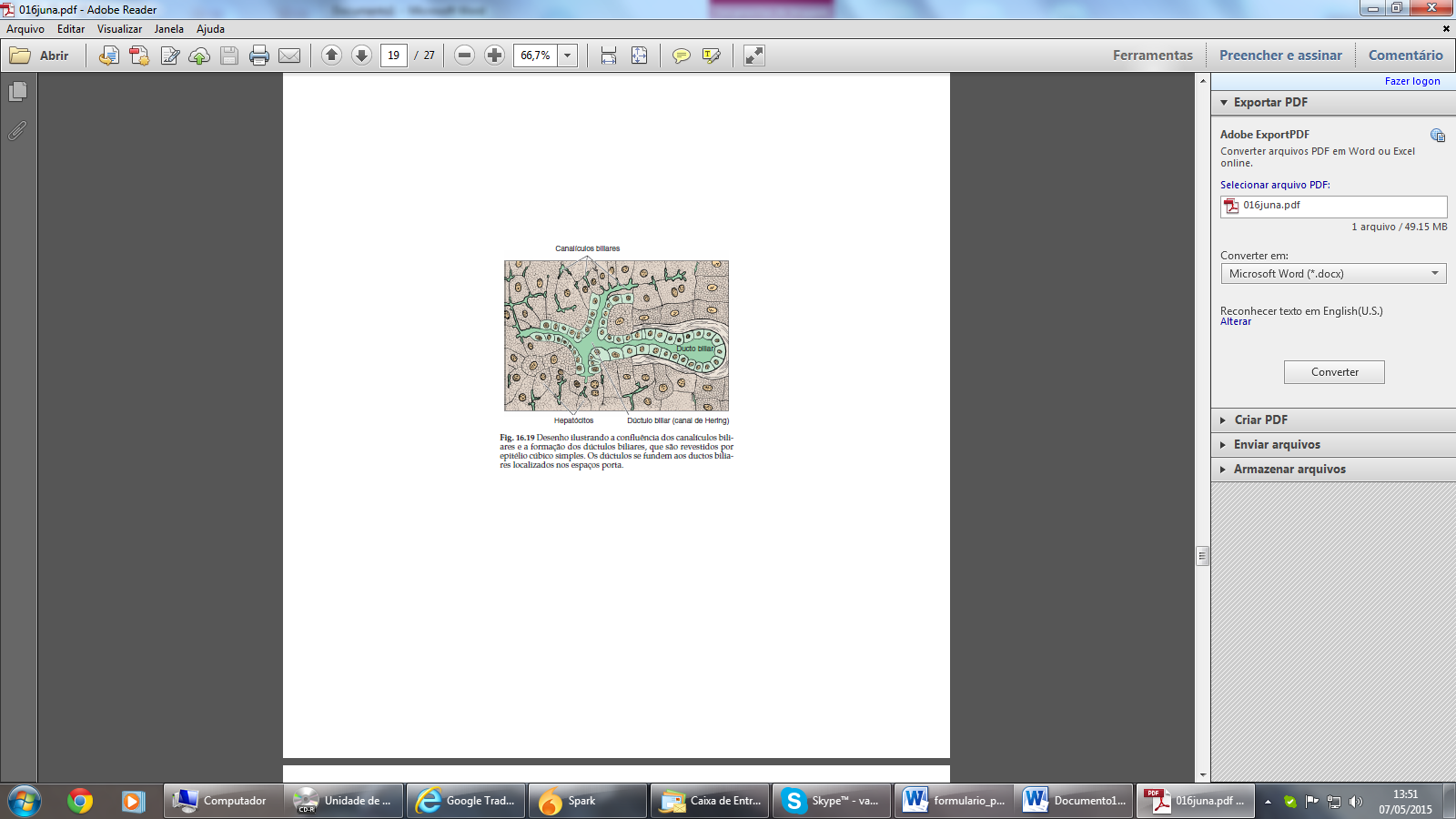 Fonte: (Própria autoria ou a citação do trabalho consultado). Tabelas: forma numérica, não discursiva de apresentar dados relevantes para o tema pesquisado no qual o dado numérico se destaca como informação central (Tabela 1) (IBGE, 1993).Tabela 1 -	Título da tabela (fonte 10, sem negrito)Legenda: Legenda da tabela. Fonte: (Própria autoria ou a citação do trabalho consultado). (fonte 10, sem negrito).Os quadros também são ilustrações e são definidos como arranjo predominante de palavras dispostas em linhas e colunas, com ou sem indicação de dados numéricos. A apresentação dos quadros é semelhante a das tabelas, exceto pela colocação dos traços verticais em suas laterais e na separação das casas (FACULDADE DE SAÚDE PÚBLICA, 2008).O quadro 1 mostra os programas de pós-graduação da FZEA/USP.Quadro 1 -	Título do quadro (fonte 10, sem negritoFonte: (Própria autoria ou a citação do trabalho consultado). ATIVIDADESAGOSETOUTNOVDEZEscolha do tema e do orientadorElaboração do projetoRevisão bibliográficaExperiência e Ensaio Análise de DadosEntrega do projeto de pesquisaRevisão e entrega oficial do trabalhoApresentação do trabalho em bancaxxxxxxxxxxxxxxxxxxXXXXX...00.00 ± 0.00 (260)00.00  ± 0.0 (178)aXXXXX-00.00 ± 0.00 (272)00.00  ± 0.0 (201)bDepartamentoTitulaçãoMestre/DoutorPrograma de Pós-GraduaçãoÁrea de ConcentraçãoVCI(Cirurgia)CiênciasAnatomia dos Animais Domésticos e SilvestresAnatomia dos Animais Domésticos e SilvestresVCI(Cirurgia)CiênciasClínica Cirúrgica VeterináriaClínica Cirúrgica VeterináriaVCM(Clínica Médica)CiênciasClínica VeterináriaClínica Veterinária